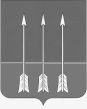 Администрация закрытого  административно-территориальногообразования  Озерный  Тверской  областиП О С Т А Н О В Л Е Н И Е20.05.2022                                                                                                       № 101  О передаче на ответственное хранениематериальных средствВо  исполнение  положений  Федерального  закона  от  21.12.1994 года № 68-ФЗ «О защите населения и территорий от чрезвычайных ситуаций природного и техногенного характера», в целях поддержания резервов материальных средств, предназначенных для ликвидации последствий чрезвычайных ситуаций природного и техногенного характера, руководствуясь статьей 36 Устава ЗАТО Озерный администрация ЗАТО Озерный постановляет:	1. Руководителю отдела  мобилизационной подготовки, делам ГО и ЧС администрации ЗАТО Озерный П.Е. Андрееву организовать передачу материальных средств на ответственное хранение на склад МУП «Водоресурс» в срок до 20.05.2022 года согласно приложению.	2.   Исполняющему    обязанности  директора   МУП  «Водоресурс»      Р.Н. Вопшину организовать прием материальных средств на ответственное хранение на склад МУП «Водоресурс» в срок до 20.05.2022 года согласно приложению. 	3. Использование материальных средств, предназначенных для ликвидации последствий чрезвычайных ситуаций природного и техногенного характера, осуществлять в порядке, установленном действующим законодательством Российской Федерации, Тверской области и нормативно–правовыми актами ЗАТО Озерный Тверской области.	4. Контроль за исполнением настоящего постановления возложить на заместителя главы администрации ЗАТО Озерный, руководителя отдела муниципальных закупок и бухгалтерского учета администрации ЗАТО Озерный Е.Н. Муратову.	5. Опубликовать постановление в газете «Дни Озерного» и разместить на официальном сайте муниципального образования ЗАТО Озерный в сети Интернет (www.ozerny.ru).6. Постановление вступает в силу со дня его подписания. Глава ЗАТО Озерный 	                                 	Н.А. ЯковлеваПриложение к постановлению                   администрации ЗАТО Озерный от 20.05.2022 № 101Перечень материальных средств на передачу на ответственное хранение  в МУП «Водоресурс»№Наименование Кол-воЕд.ЦенаСумма1Гидрант пож. Н-1,25 СВ сталь Д 1002шт.8 910,5317 821,052Гидрант пож. Н-1,50 СВ сталь Д 1002шт.9 383,6218 767,253Гидрант пож. Н-1,75 СВ  сталь Д 1001шт.9 856,729 856,72ИТОГО:5хх46 445,02